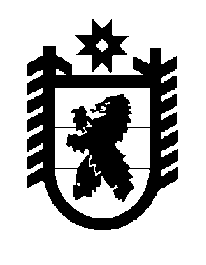 Российская Федерация Республика Карелия    ПРАВИТЕЛЬСТВО РЕСПУБЛИКИ КАРЕЛИЯПОСТАНОВЛЕНИЕот  19 августа 2015 года № 269-Пг. Петрозаводск О внесении изменений в постановление Правительства Республики Карелия от 14 апреля 2014 года № 107-ППравительство Республики Карелия п о с т а н о в л я е т:Внести в Порядок привлечения подрядных организаций для оказания услуг и (или) выполнения работ по капитальному ремонту общего имущества в многоквартирных домах, утвержденный постановлением Правительства Республики Карелия от 14 апреля 2014 года № 107-П (Собрание законодательства Республики Карелия, 2014, № 4, ст. 605), следующие изменения:1) в пункте 3:абзац четвертый изложить в следующей редакции:«определяет условия проведения конкурсного отбора (предмет и виды работ, сроки выполнения работ и др.);»;в абзаце седьмом после слов «подрядным организациям» дополнить словами «, участвующим в конкурсном отборе (далее – подрядная организация),»;2) пункт 6 изложить в следующей редакции:«6. Сообщение о проведении конкурсного отбора размещается на официальном сайте организатора конкурсного отбора в информационно-телекоммуникационной сети «Интернет» (далее – сеть Интернет) в течение 10 рабочих дней со дня принятия решения о его проведении.»;3) пункт 8 дополнить абзацем следующего содержания:«сведения о порядке внесения подрядными организациями денежных средств в качестве обеспечения заявки на участие в конкурсном отборе.»;4) пункт 10 изложить в следующей редакции:«10. Прием документов, указанных в пункте 9 настоящего Порядка, осуществляется организатором конкурсного отбора в течение 30  дней со дня размещения сообщения о проведении конкурсного отбора.»;5) в пункте 11:в абзаце пятом слово «предложения» заменить словом «заявки»;абзац шестой изложить в следующей редакции:«данные о субподрядчиках, которых подрядная организация намерена привлечь для выполнения работ (полное и сокращенное наименование, почтовый адрес, телефон, телефакс, адрес электронной почты, идентификационный номер налогоплательщика).»;6) абзац четвертый пункта 12 изложить в следующей редакции:«заявление участника конкурсного отбора о непроведении ликвидации участника конкурсного отбора – юридического лица и отсутствии решения арбитражного суда о признании участника конкурсного отбора – юридического лица или индивидуального предпринимателя несостоятельным (банкротом) и об открытии конкурсного производства, неприостановлении деятельности участника конкурсного отбора в порядке, установленном Кодексом Российской Федерации об административных правонарушениях, на дату подачи заявки на участие в конкурсном отборе;»;7) пункт 16 признать утратившим силу;8) пункт 20 изложить в следующей редакции:«20. Организатор конкурсного отбора в течение 10 дней со дня окончания приема заявок организует заседание Комиссии.»;9) пункт 21 дополнить абзацем следующего содержания:«Подрядная организация не допускается Комиссией к участию в конкурсном отборе в случае непредставления документов, указанных в пункте 12 настоящего Порядка, либо наличия в таких документах недостоверных сведений.»;10) пункт 23 изложить в следующей редакции:«23. Заявки оцениваются Комиссией в соответствии со следующими критериями:квалификация трудовых ресурсов, предлагаемых для оказания услуг и (или) выполнения работ по капитальному ремонту общего имущества в многоквартирных домах, – максимальное количество 10 баллов;цена предложения, включающая любые вспомогательные и смежные расходы, – максимальное количество 7 баллов;срок (период) выполнения работ и (или) оказания услуг участником конкурсного отбора – максимальное количество 5 баллов.»;11) пункт 24 изложить в следующей редакции:«24. Победителем признается подрядная организация, набравшая наибольшее количество баллов. В случае равенства баллов победителем признается подрядная организация, заявка которой поступила ранее.»;12) пункт 25 изложить в следующей редакции:«25. По предложению собственников помещений в многоквартирном доме и органов местного самоуправления в состав Комиссии включаются их представители.»;13) пункт 28 изложить в следующей редакции: «28. Протокол подписывается в день заседания Комиссии всеми членами Комиссии, присутствующими на ее заседании. Копия протокола предоставляется подрядным организациям по их запросу.»;14) пункт 29 изложить в следующей редакции:«29. В течение 3 рабочих дней со дня подписания протокола заказчик размещает на своем сайте в сети Интернет информацию о результатах конкурсного отбора с указанием наименования победителя конкурсного отбора, видов выполняемых им работ, номеров контактных телефонов, факсов и (при наличии) адресов электронной почты, адресов сайтов в сети Интернет.»;15) пункт 30 изложить в следующей редакции:«30. В течение 3 рабочих дней со дня подписания протокола заказчик заказным письмом с уведомлением направляет победителю конкурсного отбора уведомление о признании его таковым с приглашением подписать договор.».           Глава Республики  Карелия                       			      	        А.П. Худилайнен